УТВЕРЖДЕНАПриказом АО «Мусороуборочная компания»от «20» декабря 2017 г. № 01-01/130-АА/ДОВведена в действие « » 2017 г.ИНСТРУКЦИЯТРЕБОВАНИЯ К ПОСТАВЩИКУ КОМПАНИИ ДЛЯ УЧАСТИЯ В МЕЛКОЙ ЗАКУПКЕКраснодар20171. МИНИМАЛЬНЫЕ ТРЕБОВАНИЯ, ПРЕДЪЯВЛЯЕМЫЕ ПРИ МЕЛКОЙ ЗАКУПКЕ12. СОСТАВ ПОДТВЕРЖДАЮЩИХ ДОКУМЕНТОВ И ТРЕБОВАНИЯ К ОФОРМЛЕНИЮ2.1. СОСТАВ ПОДТВЕРЖДАЮЩИХ ДОКУМЕНТОВДля проверки Поставщика при проведении мелкой закупки Поставщик должен представить следующие документы:Анкета-заявка (по установленной в Разделе 3 форме);Форма подтверждения согласия физического лица на обработку персональных данных -для физических лиц (по установленной в Разделе 5 форме);Форма подтверждения Поставщика – юридического лица наличия согласия на обработку персональных данных и направления уведомлений об осуществлении персональных данных – для юридических лиц; в отношении всех физических лиц, сведения о которых представляются (по установленной в Разделе 6 форме)3;Оригинал или заверенную печатью Поставщика и подписью руководителя Поставщика копию выписки из Единого государственного реестра юридических лиц (ЕГРЮЛ)/ Единого государственного реестра индивидуальных предпринимателей (ЕГРИП) от даты не позднее 1 месяца от даты подачи документов;Заверенная Поставщиком копия протокола (иного документа), подтверждающего полномочия единоличного исполнительного органа3;Доверенность или иной документ, уполномочивающий то или иное лицо подписывать документы от имени Поставщика (при необходимости);Декларация о подтверждении принадлежности Поставщика к субъектам малого и среднего предпринимательства (МСП) (по установленной в Разделе 7 форме).Все представляемые документы должны быть составлены на русском языке или иметь перевод на русский язык.2.2. ТРЕБОВАНИЯ К ОФОРМЛЕНИЮ КОМПЛЕКТА ДОКУМЕНТОВ2.2.1. Документы направляются Поставщиком в запечатанном конверте (образец оформления конверта установлен в Разделе 8) с сопроводительным письмом с исходящим номером и датой регистрации.2.2.2. Документы представляются в 1 экземпляре. 2.2.3. В конверт с документами Поставщик вкладывает электронный носитель информации (CD-диск или Flash-накопитель), содержащий полную электронную версию всех представленных документов.2.2.4. Пакет документов на электронном носителе информации (CD-диск или Flash-накопитель) должен содержать электронные копии всех документов, указанных в п.  настоящих Требований. 2.2.5. Каждый документ должен быть представлен отдельным файлом в формате *.pdf или в графическом формате *.tif или *.jpg в качестве, пригодном для чтения, и поименован в соответствии с представляемым документом. 2.2.6. Суммарный размер электронной версии документов не должен превышать 300 Мбайт.3. ФОРМА АНКЕТЫ-ЗАЯВКИ ПОСТАВЩИКААНКЕТА-ЗАЯВКА2на прохождение проверки для участия в мелкой закупкеПоставщика для нужд АО «Мусороуборочная компания»1. Наименование Поставщика (полное и краткое наименование):________________________________________________________________________2. Прежнее название Поставщика, если менялось перечислить названия и даты регистрации: Имеется/ Не имеется3. ИНН: ________________________________________________________________КПП: __________________________________________________________________ОГРН: _________________________________________________________________Основной код ОКВЭД: ___________________________________________________4. Руководитель Поставщика (должность, фамилия, имя, отчество):________________________________________________________________________5. Главный бухгалтер (фамилия, имя, отчество): _____________________________6. Дата, место и орган регистрации, № свидетельства: _________________________7. Адрес (местонахождение): ______________________________________________Юридический: ______________________________________________________Фактический: _______________________________________________________Страна регистрации: _________________________________________________Телефон (с кодом города): ____________________________________________Факс (с кодом города): _______________________________________________Электронная почта: __________________________________________________Официальный веб-сайт Поставщика: ____________________________________Информация об имевших место фактах привлечения руководителей/ членов коллегиального исполнительного органа или главного бухгалтера Поставщика судимости за преступления в сфере экономики (за исключением лиц, у которых такая судимость погашена или снята), а также применение в отношении указанных физических лиц наказания в виде лишения права занимать определенные должности или заниматься определенной деятельностью, и административного наказания в виде дисквалификации (за последние 2 года) _____________________________________________________________________________________________9. Наименование видов товаров, работ и услуг, на поставку (выполнение, оказание) которых претендует Поставщик:Применимые категории Поставщиков: Производитель МТР / Сбытовая организация производителя (Торговый дом) / Дилер / Дистрибьютор/ Посредник / Исполнитель услуг (собственными силами) / Исполнитель услуг (с привлечением соисполнителей)/ Подрядчик (собственными силами) / Генеральный подрядчик / Прочие поставщики10. Область специализации Поставщика (кратко): _____________________________(приложить отдельное письмо за подписью руководителя, раскрывающее специализацию Поставщика)11. Объем выручки Поставщика за последние 3 года (в тыс. рублей): - для резидентов Российской Федерации данные представляются на основании бухгалтерской (финансовой) отчетности в соответствии со строкой 2110 «Выручка» формы ОКУД 0710002.1) 20___ год - _______ тыс. руб.;2) 20___ год - _______ тыс. руб.;3) 20___ год - _______ тыс. руб.12. Среднесписочная численность персонала Поставщика:• в текущем году ____ человек; • в предыдущем году ____ человек. 13. Указать принадлежность Поставщика к субъектам малого или среднего предпринимательства (субъект МСП) (в соответствии с Федеральным законом от 24 июля 2007 г. № 209-ФЗ "О развитии малого и среднего предпринимательства в Российской Федерации" и иных нормативных правовых актов). Обязательно для заполнения резидентами РФ:• организация - субъект МСП __________ (указать ДА / НЕТ)(отдельно приложить Декларацию о принадлежности к субъектам малого и среднего предпринимательства).14. Уполномоченным лицом (-ами) со стороны Поставщика для оперативного уведомления по вопросам организационного характера и взаимодействия с АО «Мусороуборочная компания» является (указать ФИО, должность, контактные данные уполномоченного лица (лиц):15. Мы, [указывается наименование организации - Поставщика]:гарантируем корректность и актуальность прилагаемой информации, и соответствие копий документов их оригиналам;понимаем, что представление недостоверной информации повлечет за собой отказ в прохождении проверки;согласны на использование информации, представленной в документах, в Базе данных Поставщиков АО «Мусороуборочная компания»понимаем, что привлечение нашей организации к поставке товаров/ выполнению работ/ оказанию услуг в рамках процедур закупок будет рассматриваться Заказчиком (Организатором закупки) дополнительно, при условии представления нами подтверждающих документов, а также соответствия утвержденным критериям квалификации в рамках каждой конкретной процедуры закупки;понимаем, что в случае успешного прохождения процедуры проверки и неизменности представленной информации соответствующее письменное свидетельство АО «Мусороуборочная компания» действительно в течение 18 месяцев с даты его выдачи;в случае заинтересованности в дальнейшем участии в закупке АО «Мусороуборочная компания» извещены о необходимости заранее представить полный обновленный пакет документов (за 1–1,5 месяца до срока окончания проверки);гарантируем, что субъект персональных данных был уведомлен, что оператором персональных данных будет АО «Мусороуборочная компания» и дал на это согласие.конец формыИнструкция по заполнению1. Столбец «Категория Поставщика» в п. № 13 заполняется с учетом следующего:«Производитель МТР» - предприятие, непосредственно изготавливающее продукцию, товары (МТР);«Сбытовая организация производителя (Торговый дом)» - продавец, владеющий эксклюзивными правами на продажу товаров от имени производителя, входящий в группу компании производителя;«Дилер» - оптовый или розничный посредник, который ведет операции от своего имени и за свой счет на основании дилерского договора с производителем;«Дистрибьютор» - оптовый или розничный посредник, ведущий операции от имени производителя и за свой счет. Как правило, производитель предоставляет дистрибьютору право торговать своей продукцией на определенной территории и в течение определенного времени. Таким образом, дистрибьютор не является собственником продукции. По договору им приобретается право продажи продукции. Дистрибьютор может действовать и от своего имени. В этом случае в рамках договора на предоставление права продажи заключается договор поставки. В логистической цепи дистрибьюторы обычно занимают положение между производителем и дилерами;«Посредник» - прочие посредники, не входящие в группу компании производителя и являющиеся независимыми от него (в том числе, агенты, брокеры и т.д.);«Исполнитель услуг (собственными силами)» - непосредственный исполнитель услуг без привлечения соисполнителей;«Исполнитель услуг (с привлечением соисполнителей)» – непосредственный исполнитель услуг с возможностью привлечения соисполнителей в часть оказываемых услуг;«Подрядчик (собственными силами)» - лицо, выполняющее работы по договору в полном объеме своими силами и средствами, без права привлечения субподрядчиков;«Генеральный подрядчик» - лицо, выполняющее работы по договору с привлечением субподрядных организаций;«Прочие поставщики» - иные Поставщики, не вошедшие в другие группы.4. ФОРМА ПОДТВЕРЖДЕНИЯ СОГЛАСИЯ ФИЗИЧЕСКОГО ЛИЦА НА ОБРАБОТКУ ПЕРСОНАЛЬНЫХ ДАННЫХНастоящим _____________________________________________________________,(фамилия, имя, отчество)Основной документ, удостоверяющий личность _____________________________,(серия, номер, кем и когда выдан)Адрес регистрации: ______________________________________________________,Дата рождения: _________________________________________________________,ИНН __________________________________________________________________в соответствии с Федеральным законом от 27.07.2006 г. № 152-ФЗ «О персональных данных» (далее – Закон 152-ФЗ), подтверждает свое согласие на передачу и обработку персональных данных в целях прохождения процедур, необходимых для проведения закупок, включения в отчет о проведении процедур закупок в соответствии с Положением Компании «О закупке товаров, работ, услуг».Оператор, получающий настоящее согласие: АО «Мусороуборочная компания», зарегистрирован по адресу: 350051, Российская Федерация, Краснодарский край, г. Краснодар, ул. Рашпилевская, 325.Настоящее согласие дано в отношении всех сведений, указанных в передаваемых мною в адрес АО «Мусороуборочная компания» документах, в том числе (если применимо): фамилия, имя, отчество, дата и место рождения; паспортные данные; сведения об образовании (с указанием учебных заведений); сведения о трудовой деятельности с указанием наименования организации и занимаемой должности (в том числе по совместительству); сведения об участии (членстве) в органах управления иных юридических лиц; биографические данные, фотография, контактная информация, собственноручная подпись, иные персональные данные, упомянутые в любом заполняемом в вышеуказанных целях документе.Перечень действий с персональными данными, в отношении которых дано согласие, включает: обработку (включая сбор, систематизацию, накопление, хранение, уточнение (обновление, изменение), использование, обезличивание, блокирование, уничтожение персональных данных), при этом общее описание вышеуказанных способов обработки данных приведено в Законе 152-ФЗ, а также на передачу такой информации третьим лицам, в случаях, установленных действующим законодательством, и в случаях, когда АО «Мусороуборочная компания» выступает для третьих лиц, которым передаются персональные данные, Организатором закупки.Условием прекращения обработки персональных данных является получение АО «Мусороуборочная компания» письменного уведомления об отзыве согласия на обработку персональных данных.Настоящее согласие действует в течение 5 лет со дня его подписания. Подтверждаю, что ознакомлен(а) с положениями Федерального закона от 27.07.2006 № 152-ФЗ «О персональных данных», права и обязанности в области защиты персональных данных мне понятны.«___» ______________ 201_ г.                                    _________________ (_________)   МП                                                               (подпись)              ФИО  5. ФОРМА ПОДТВЕРЖДЕНИЯ НАЛИЧИЯ СОГЛАСИЙ НА ОБРАБОТКУ ПЕРСОНАЛЬНЫХ ДАННЫХ И НАПРАВЛЕНИЯ УВЕДОМЛЕНИЙ ОБ ОСУЩЕСТВЛЕНИИ ОБРАБОТКИ ПЕРСОНАЛЬНЫХ ДАННЫХНастоящим _____________________________________________________________,(наименование Поставщика)Адрес места нахождения (юридический адрес): ______________________________,Фактический адрес: ______________________________________________________,Свидетельство о регистрации/ИНН (для индивидуального предпринимателя): _________________________________________________________________.(наименование документа, №, сведения о дате выдачи документа и выдавшем его органе)в соответствии с Федеральным законом от 27.07.2006 № 152-ФЗ «О персональных данных» (далее – Закон 152-ФЗ), подтверждает получение им в целях участия в проверке при мелкой закупке/аккредитации/процедурах закупок, включения в отчет о проведении процедур закупок в соответствии с Положением Компании «О закупке товаров, работ, услуг в АО «Мусороуборочная компания» всех требуемых в соответствии с действующим законодательством Российской Федерации (в том числе о персональных данных) согласий на передачу и обработку персональных данных субъектов персональных данных, упомянутых в предоставленных материалах (в том числе материалах для участия в проверке при мелкой закупке/аккредитации/в любой из частей заявки при участии в процедурах закупок), а также направление в адрес таких субъектов персональных данных уведомлений об осуществлении обработки их персональных данных в АО «Мусороуборочная компания», зарегистрированному по адресу: 350051, РФ, Краснодарский край, г. Краснодар, ул. Рашпилевская, 325, т.е. на совершение действий, предусмотренных п. 3. ст. 3 Закона 152-ФЗ.Перечень действий с персональными данными, в отношении которых получено согласие субъекта персональных данных и направлено уведомление об осуществлении АО «Мусороуборочная компания» обработки их персональных данных, включает: фамилия, имя, отчество, дата и место рождения; паспортные данные; сведения об образовании (с указанием учебных заведений); сведения о трудовой деятельности с указанием наименования организации и занимаемой должности (в том числе по совместительству); сведения об участии (членстве) в органах управления иных юридических лиц; биографические данные, фотография, контактная информация, собственноручная подпись, иные упомянутые персональные данные.Перечень действий с персональными данными, в отношении которых получены согласия субъектов персональных данных, включает: обработку (включая сбор, систематизацию, накопление, хранение, уточнение (обновление, изменение), использование, обезличивание, блокирование, уничтожение персональных данных), при этом общее описание вышеуказанных способов обработки данных приведено в Законе 152-ФЗ, а также на передачу такой информации третьим лицам в случаях, установленных действующим законодательством, и в случаях, когда АО «Мусороуборочная компания» выступает для третьих лиц, которым передаются персональные данные, Организатором закупки.Условием прекращения обработки персональных данных является получение АО «Мусороуборочная компания» письменного уведомления об отзыве согласия на обработку персональных данных.Настоящее подтверждение действует со дня его подписания в течение 5 лет (либо до дня его отзыва субъектом персональных данных способом, указанным выше).«___» ______________ 201_ г.                                    _________________ (_________)   МП                                                               (подпись)              ФИО  6. ФОРМА ПОДТВЕРЖДЕНИЯ ПРИНАДЛЕЖНОСТИ ПОСТАВЩИКА К СУБЪЕКТАМ МАЛОГО И СРЕДНЕГО ПРЕДПРИНИМАТЕЛЬСТВА (МСП)начало формы<на бланке организации>Настоящим, ____________________________________________________________,(полное/краткое наименование организации)Адрес местонахождения (юридический адрес): _______________________________,ИНН/КПП: _____________________________________________________________,(№, сведения о дате выдачи документа и выдавшем его органе)ОГРН: _________________________________________________________________, подтверждает [«принадлежность/отсутствие принадлежности»] к субъектам малого и среднего предпринимательства (МСП) 1.Подтверждаю, что ознакомлен(а) с положениями Федерального закона от 24.07.2007 № 209-ФЗ «О развитии малого и среднего предпринимательства в Российской Федерации».Руководитель организации (уполномоченное лицо) 10:___________________          (______________)           (подпись)                                   ФИО«___» ______________ 201_ г.                            МПКритерии отнесения к субъектам 
малого и среднего предпринимательства (далее – МСП)i[отметьте знаком V соответствующее Вам значение по каждому критерию]________________________________________________________________________(полное наименование организации)Правильность данных подтверждаю:Руководитель организации (уполномоченное лицо)10:___________________          (______________)           (подпись)                                   ФИО«___» ______________ 201_ г.                            МПi Указанные критерии отнесения к субъектам малого и среднего предпринимательства и численные показатели могут быть скорректированы без внесения изменений Положение Компании «О закупке товаров, работ, услуг» в установленном порядке на основании Федерального закона от 24.07.2007 № 209-ФЗ «О развитии малого и среднего предпринимательства в Российской Федерации».конец формыИнструкция по заполнениюПоставщик несет ответственность за полноту и корректность представленной информации в части принадлежности к субъектам малого и среднего предпринимательства (МСП).Доля участия 1 - суммарная доля участия РФ, субъектов РФ, муниципальных образований, иностранных юридических лиц, общественных и религиозных организаций, благотворительных и иных фондов.Доля участия 2 - доля участия одного или нескольких юридических лиц, не являющихся субъектами МСП (не распространяется на хозяйственные общества/партнерства, деятельность которых заключается в практическом применении/внедрении результатов интеллектуальной деятельности, исключительные права на которые принадлежат учредителям (участникам) соответственно таких хозяйственных обществ/партнерств - бюджетным, автономным научным учреждениям либо являющимися бюджетными учреждениями, автономными учреждениями, образовательными организациями высшего образования, а также на юридические лица, учредителями (участниками) которых являются юридические лица, включенные в утвержденный Правительством РФ перечень юридических лиц, предоставляющих государственную поддержку инновационной деятельности.Категория субъекта МСП определяется по наибольшему значению критерия численности/выручки. Изменяется только в случае, если предельные значения выше норматива в течение двух последовательных календарных лет.Средняя численность определяется с учетом всех работников, в т.ч. работающих по договорам ГПХ, по совместительству, работников представительств/филиалов и других обособленных подразделений.Выручка от реализации определяется в порядке, установленном Налоговым кодексом РФ, балансовая стоимость активов – в порядке, установленном законодательством РФ о бухгалтерском учете. Действующие значения по выручке от реализации утверждены Постановлением Правительства РФ от 09.02.2013 № 101.Балансовая стоимость активов определяется в соответствии с законодательством РФ о бухгалтерском учете. В настоящее время предельные значения балансовой стоимости активов не утверждены.Если хотя бы один критерий столбца «Не субъект МСП» исполняется по отношению к организации, то она не является субъектом малого и среднего предпринимательства.Под «иным значением» следует понимать предельное значение показателя, превышающее нормативное значение, предусмотренное для субъектов МСП, и возникающее в течение двух календарных лет, следующих один за другим.Форма Декларации должна быть подписана Руководителем организации, либо его уполномоченным лицом. В случае если форма Декларации подписывается уполномоченным лицом, к форме должна быть приложена доверенность или иной документ, подтверждающий соответствующие полномочия подписывающего форму лица.7. ОБРАЗЕЦ ОФОРМЛЕНИЯ КОНВЕРТА ДЛЯ ПОДАЧИ ДОКУМЕНТОВ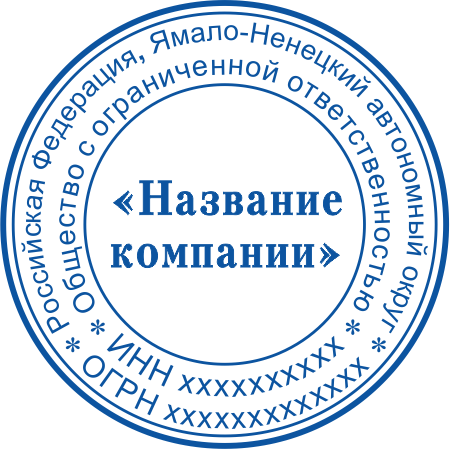 № ТРЕБОВАНИЕОПИСАНИЕ ТРЕБОВАНИЯЗАКЛЮЧЕНИЕ12341.Поставщик:должен быть зарегистрирован в качестве юридического лица или индивидуального предпринимателя в установленном в Российской Федерации порядке (для резидентов Российской Федерации)илидолжен быть зарегистрирован в качестве субъекта гражданского права и иметь все необходимые разрешения для ведения деятельности по месту нахождения, месту выполнения работ (оказания услуг) в соответствии с законодательством государства и законодательством Российской Федерации (для нерезидентов Российской Федерации).Должны быть представлены документы в соответствии с установленными требованиями (Раздел 2.1)Не соответствует — представлена недостоверная информация.Соответствует — представлена достоверная информация в полном объеме.2.Поставщик не включен в Реестр недобросовестных Поставщиков, который:ведется в соответствии с Федеральным законом № 223-ФЗ от 18.07.2011 «О закупках товаров, работ, услуг отдельными видами юридических лиц»;велся до вступления в силу Федерального закона № 44-ФЗ от 05.04.2013 «О контрактной системе в сфере закупок товаров, работ, услуг для обеспечения государственных и муниципальных нужд»;ведется в соответствии с Федеральным законом № 94-ФЗ от 21.07.2005 «О размещении заказов на поставки товаров, выполнение работ, оказание услуг для государственных и муниципальных нужд».Поставщик не должен быть включен ни в один из следующих реестров:Реестр недобросовестных Поставщиков по Федеральному закону № 223-ФЗ от 18.07.2011 «О закупках товаров, работ, услуг отдельными видами юридических лиц» (размещен на сайте http://zakupki.gov.ru/223/dishonest/public/supplier-search.html);Реестр недобросовестных Поставщиков, который велся до вступления в силу Федерального закона № 44-ФЗ от 05.04.2013 «О контрактной системе в сфере закупок товаров, работ, услуг для обеспечения государственных и муниципальных нужд» (размещен на сайте http://www.zakupki.gov.ru/epz/dishonestsupplier/dishonestSuppliersQuickSearch/search.html);Реестр недобросовестных Поставщиков, который ведется в соответствии с Федеральным законом № 94-ФЗ от 21.07.2005 «О размещении заказов на поставки товаров, выполнение работ, оказание услуг для государственных и муниципальных нужд» (размещен на сайте http://rnp.fas.gov.ru/Default.aspx).Не соответствует — Поставщик включен в Реестр. Соответствует — Поставщик не включен в Реестр.3.Поставщик не должен находиться в процессе ликвидации (для юридического лица) и/или быть признанным по решению суда несостоятельным (банкротом).Должно отсутствовать соответствующее решение либо иные документы, подтверждающие названные факты.Не соответствует — находится в процессе ликвидации (для юридического лица)/ наличие решения суда о признании банкротом и об открытии конкурсного производства.Соответствует — не находится в процессе ликвидации/отсутствие решения суда о признании банкротом и об открытии конкурсного производства.4.Отсутствие процессуальных решений правоохранительных органов в отношении руководителя (собственника) Поставщика, принятых по фактам мошеннических действий, в том числе умышленного завышения объема выполненных работ, оказанных услуг, поставленных товаров, материалов и других подобных действий в течение последних 2-х лет (24 календарных месяца до момента осуществления проверки). Должны отсутствовать процессуальные решения правоохранительных органов (в том числе судебные решения либо решения органа дознания/следователя/прокурора о прекращении уголовного преследования на основании ст. 25, 27 ч. 1 п. 3, 28, 28.1 Уголовно-процессуального кодекса Российской Федерации). Проверка может быть проведена, в том числе, с использованием источников информации, размещенных в открытом доступе в информационно-коммуникационной сети Интернет и других открытых источниках.Не соответствует — имеются соответствующие решения правоохранительных органов в отношении руководителя (собственника) Поставщика в течение последних 2-х лет (24 календарных месяца до момента осуществления проверки) либо судимость за преступление не погашена или снята.Соответствует — отсутствуют соответствующие решения правоохранительных органов в отношении руководителя (собственника) Поставщика в течение последних 2-х лет (24 календарных месяца до момента осуществления проверки) либо судимость за преступление погашена или снята.5.Отсутствие в деятельности Поставщика Участника закупки нарушений требований законодательства Российской Федерации:Уголовный кодекс Российской Федерации; Федеральный закон от 25.12.2008 № 273-ФЗ «О противодействии коррупции»;Федеральный закон от 07.08.2001 № 115-ФЗ «О противодействии легализации (отмыванию) доходов, полученных преступным путем, и финансированию терроризма»;Указ Президента Российской Федерации от 13.04.2010 № 460 «О Национальной стратегии противодействия коррупции и Национальном плане противодействия коррупции на 2010-2011 годы»;требования иных законодательных и нормативных актов в сфере противодействия коррупционной деятельности и мошенничеству.Поставщик не должен быть включен в перечень организаций и физических лиц, в отношении которых имеются сведения о причастности к экстремисткой деятельности или терроризму в соответствии с Федеральным законом от 07.08.2011 №  115-ФЗ «О противодействии легализации (отмыванию) доходов, полученных преступным путем, и финансированию терроризма», в том числе Поставщик не должен иметь трудовых отношений с вышеуказанными лицами.Не соответствует:установлены признаки корпоративного мошенничества и коррупционных действий;Поставщик включен в перечень организаций и физических лиц, в отношении которых имеются сведения о причастности к экстремистской деятельности или терроризму;Поставщик состоит в трудовых отношениях с физическим лицом (лицами), включенным в список лиц в соответствии с Федеральным законом от 07.08.2011 № 115-ФЗ «О противодействии легализации (отмыванию) доходов, полученных преступным путем, и финансированию терроризма».Соответствует: отсутствуют признаки корпоративного мошенничества и коррупционных действий;Поставщик не включен в перечень организаций и физических лиц, в отношении которых имеются сведения о причастности к экстремистской деятельности или терроризму;Поставщик не состоит в трудовых отношениях с физическим лицом (лицами), включенным в список лиц, в соответствии с Федеральным законом от 07.08.2011 № 115-ФЗ «О противодействии легализации (отмыванию) доходов, полученных преступным путем, и финансированию терроризма».№ п/пДата регистрацииНаименованиеПримечание12…Наименование видов товаров/работ/услуг по направлению деятельностиКод ОКДП(при наличии)Категория Поставщика(полностью должность)(полностью ФИО)(телефоны с кодом города)(E-mail)ДолжностьРуководителя ПоставщикаМП_____________(подпись)____________________(расшифровка подписи)«____»___________ 20__ г.КритерииКритерииДля субъектов МСПДля субъектов МСПДля субъектов МСПНе субъект МСП8Не субъект МСП81. Собственность1. СобственностьЮридические лицаИндивидуальные предприниматели 
и фермерские хозяйстваДопустимый диапазонДопустимый диапазонЮридические лица1.1 Доля участия 1 21.1 Доля участия 1 2 не более 25%Не применимоот 0 до 25%от 0 до 25% более 25%1.2 Доля участия 2 31.2 Доля участия 2 3 не более 25%Не применимоот 0 до 25%от 0 до 25% более 25%2. Экономические критерииЮридические лица,
индивидуальные
предприниматели 
и фермерские хозяйстваЮридические лица,
индивидуальные
предприниматели 
и фермерские хозяйстваЮридические лица,
индивидуальные
предприниматели 
и фермерские хозяйстваДопустимый диапазонДопустимый диапазонИное значение92.1 Численность, предельное значение5:201__год(указать год, предшествующий предшествующему году подачи документов)201__год(указать год, предшествующий предшествующему году подачи документов)201__ год(указать год, предшествующий году подачи документов)---Микро-предприятиене более 
15 человекне более 
15 человекне более 
15 человекот 0 до 15от 0 до 15Более 250 человек(в течение указанных (двух) календарных лет, следующих один за другим)Малое предприятиене более 
100 человекне более 
100 человекне более 
100 человекот 0 до 100от 0 до 100Более 250 человек(в течение указанных (двух) календарных лет, следующих один за другим)Среднее предприятиене более 
250 человекне более 
250 человекне более 
250 человекот 101 до 250от 101 до 250Более 250 человек(в течение указанных (двух) календарных лет, следующих один за другим)2.2. Выручка от реализации (без НДС), предельное значение6:201__год(указать год, предшествующий предшествующему году подачи документов)201__год(указать год, предшествующий предшествующему году подачи документов)201__ год(указать год, предшествующий году подачи документов)---Микро-предприятие60 млн. рублей60 млн. рублей60 млн. рублейот 0 до 60млн. руб.от 0 до 60млн. руб.Свыше 1000 млн. руб.(в течение указанных (двух) календарных лет, следующих один за другим)Малое предприятие400 млн. рублей400 млн. рублей400 млн. рублейсвыше 60до 400млн. руб.свыше 60до 400млн. руб.Свыше 1000 млн. руб.(в течение указанных (двух) календарных лет, следующих один за другим)Среднее предприятие1000 млн. рублей1000 млн. рублей1000 млн. рублейсвыше 400до 1000 млн. руб.свыше 400до 1000 млн. руб.Свыше 1000 млн. руб.(в течение указанных (двух) календарных лет, следующих один за другим)2.3 Балансовая стоимость активов7------